Mikulášský běhUpomínkový list pro…………………………………….3.12. 2021Terénní běh ve Stráži pod Ralskem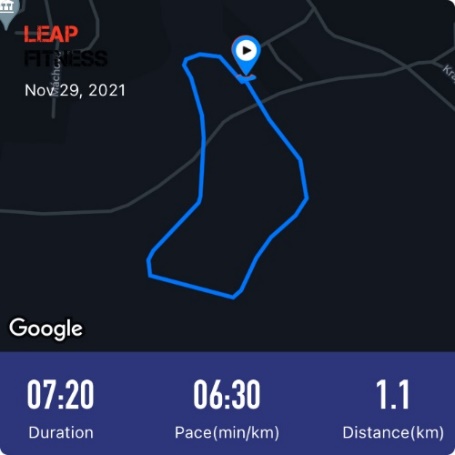 Za pořadatele: ………………..ZŠ a MŠ Stráž pod Ralskem, p.o. 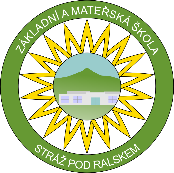 